Должностная инструкция по должности муниципальной службы начальника отдела по контролю за ценообразованием управления по организации закупок и контролю за ценообразованием администрации города ТулыОбщие положенияНастоящая должностная инструкция определяет квалификационные требования, обязанности, права и ответственность начальника отдела по контролю за ценообразованием управления по организации закупок и контролю за ценообразованием администрации города Тулы.Должность начальника отдела по контролю за ценообразованием управления по организации закупок и контролю за ценообразованием администрации города Тулы (далее - начальник отдела) является главной должностью муниципальной службы.Служащий, замещающий должность начальника отдела, является муниципальным служащим муниципального образования город Тула.1.3. Начальник отдела назначается и освобождается от должности главой администрации города Тулы по представлению начальника управления по организации закупок и контролю за ценообразованием администрации города Тулы и согласованию с курирующим заместителем главы администрации города Тулы (руководителем аппарата) в порядке, установленном законодательством.1.4. Начальник отдела в своей работе руководствуется: Конституцией Российской Федерации, федеральными законами и законами Тульской области, Указами Президента Российской Федерации и постановлениями Правительства Российской Федерации, иными нормативными правовыми актами в сфере муниципальной службы и трудового законодательства;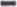 Уставом муниципального образования город Тула;  правилами внутреннего распорядка.Начальник отдела работает под непосредственным руководством начальника управления по организации закупок и контролю за ценообразованием администрации города Тулы.Начальник отдела осуществляет свою деятельность на основании Положения об управлении по организации закупок и контролю за ценообразованием администрации города Тулы и настоящей инструкции.В случае временного отсутствия начальника отдела, в том числе по причине болезни, отпуска, командировки, его обязанности исполняет консультант отдела по контролю за ценообразованием управления по организации закупок и контролю за ценообразованием администрации города Тулы.Изменения и дополнения в настоящую инструкцию вносятся в порядке, предусмотренном Инструкцией по разработке и утверждению должностных инструкций муниципальных служащих и работников, занимающих должности, не отнесенные к должностям муниципальной службы, администрации муниципального образования город Тула.2. Квалификационные требованияМуниципальный служащий, замещающий должность начальника отдела должен знать законодательные акты Российской Федерации, Тульской области, муниципальные правовые акты муниципального образования город Тула в сфере муниципальной службы.Муниципальный служащий, замещающий должность начальника отдела, должен иметь высшее образование не ниже уровня специалитета, магистратуры и стаж муниципальной службы или стаж работы по специальности не менее двух лет.Муниципальный служащий, замещающий должность начальника отдела должен знать:Конституцию Российской Федерации, федеральные законы и законы Тульской области, Указы Президента Российской Федерации и постановления Правительства Российской Федерации, иные нормативные правовые акты, регулирующие соответствующие сферы деятельности, применительно к исполнению своих должностных обязанностей, правам и ответственности, в том числе:законодательство о муниципальной службе Российской Федерации и Тульской области,Устав (Основной Закон) Тульской области, Устав муниципального образования город Тула,законодательные и иные нормативные правовые акты Российской Федерации и Тульской области, муниципальные правовые акты, регламентирующие статус, структуру, компетенцию, порядок организации и деятельности представительных и исполнительно-распорядительных органов местного самоуправления;положение об управлении по организации закупок и контролю за ценообразованием администрации города Тулы;правила внутреннего трудового распорядка;  правила документооборота и работы со служебной информацией, инструкцию по делопроизводству;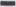 требования к служебному поведению;основы государственного и муниципального управления;  документы, определяющие перспективы развития Российской Федерации, Тульской области и муниципального образования город Тула по профилю деятельности;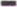 основы права, экономики, социально-политические аспекты развития общества;  отечественный и зарубежный опыт в области муниципального управления;  порядок подготовки, согласования и принятия муниципальных правовых актов;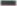 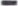 основы управления персоналом;  правовые	аспекты	в области информационно-коммуникационных технологий;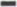 программные документов и приоритеты государственной политики в области информационно-коммуникационных технологий;правовые аспекты в сфере предоставления государственных услуг населению	и	организациям	посредством	применения информационно-коммуникационных технологий;  аппаратное и программное обеспечения; возможности особенности	применения	современных информационно-коммуникационных	технологий	в	отраслевых (функциональных) органах администрации муниципального образования город Тула,	включая использование возможностей межведомственного документооборота;общие вопросы в области обеспечения информационной безопасности.2.4. Муниципальный служащий, замещающий должность начальника отдела должен иметь навыки:эффективной организации профессиональной деятельности во взаимосвязи с государственными органами и органами местного самоуправления Тульской области, государственными гражданскими и муниципальными служащими Тульской области, организациями, гражданами;ведения деловых переговоров и составления делового письма;владения современными средствами, методами и технологией работы с информацией и документами;организации личного труда и планирования рабочего времени;владения оргтехникой и средствами коммуникации;муниципального управления, анализа состояния и динамики развития муниципального образования и соответствующей сферы деятельности, прогнозирования, разработки документов, определяющих развитие муниципального образования;  организационно-распорядительной деятельности, планирования, взаимодействия, координации и контроля за деятельностью отдела по контролю за ценообразованием управления по организации закупок и контролю за ценообразованием администрации города Тулы;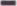 системного подхода в решении поставленных задач;принятия управленческих решений и контроля их выполнения;работы с документами и служебной информацией; проведения семинаров, совещаний, публичных выступлений по актуальным проблемам профессиональной деятельности;  владения приемами межличностных отношений и мотивации подчиненных, формирования эффективного взаимодействия в коллективе, разрешения конфликта интересов;организации и ведения личного приема граждан; руководство муниципальными служащими и служащими, замещающими должности, не отнесенные к должностям муниципальной службы отдела по контролю за ценообразованием управления по организации закупок и контролю за ценообразованием администрации города Тулы заключающегося в умении:определять перспективные и текущие цели и задачи деятельности отдела по контролю за ценообразованием управления по организации закупок и контролю за ценообразованием администрации города Тулы, распределять обязанности между сотрудниками отдела;принимать конструктивные решения и нести ответственность за их реализацию;рационально применять имеющиеся профессиональные знания и опыт; - оптимально использовать потенциальные возможности специалистов отдела, технические возможности и ресурсы для обеспечения эффективности и результативности профессиональной деятельности.стратегического планирования и управления групповой деятельностью с учетом возможностей и особенностей применения современных информационно-коммуникационных технологий в отраслевых (функциональных) органах администрации муниципального образования город Тула;работы с внутренними и периферийными устройствами компьютера;  работы с информационно-телекоммуникационными сетями, в том числе сетью Интернет;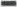 работы в операционной системе;управления электронной почтой;работы в текстовом редакторе;работы с электронными таблицами;использования графических объектов в электронных документах; - работы с базами данных.3. Обязанности3. 1. Основными задачами начальника отдела являются:повышение роли и совершенствование деятельности администрации города Тулы в области ценообразования в строительстве;координация процесса осуществления контроля за ценообразованием при выполнении работ за счет средств бюджета муниципального образования город Тула в строительстве и других отраслях производства на основе действующих нормативов и расценок.3.2. Начальник отдела обязан:участвовать в нормативно-правовом обеспечении деятельности администрации города Тулы в вопросах ценообразования;организовывать и осуществлять проверку сметной документации и актов выполненных работ в части расценок и стоимости материальных ресурсов на соответствие сметно-нормативной базе;  выдавать заключение отдела по контролю за ценообразованием управления по организации закупок и контролю за ценообразованием администрации города Тулы о соответствие или несоответствии сметной стоимости базе ценообразования в строительстве;  планировать и прогнозировать работу отдела по контролю за ценообразованием управления по организации закупок и контролю за ценообразованием администрации города Тулы;  вносить заказчикам предложения об уточнении стоимости материальных ресурсов;  организовывать по указанию руководства выезды на объекты строительства для подтверждения объемов работ; 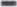 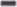 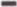 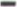 осуществлять администрирование информационной системы «Сопровождение закупок» в части приема и выдачи сметной документации; проводить анализ эффективности применения экономических механизмов, рычагов и стимулов в области ценовой политики; осуществлять	консультационно-методическое	сопровождение ценообразования в строительстве; осуществлять контроль за качеством выполнения служебных обязанностей сотрудниками отдела по контролю за ценообразованием управления по организации закупок и контролю за ценообразованием администрации города Тулы;  представлять начальнику управления по организации закупок и контролю за ценообразованием администрации города Тулы информацию по вопросам, относящимся к компетенции отдела по контролю за ценообразованием управления по организации закупок и контролю за ценообразованием администрации города Тулы;работать с письмами и обращениями юридических и физических лиц;организовывать ведение делопроизводства в отделе по контролю за ценообразованием управления по организации закупок и контролю за ценообразованием администрации города Тулы;участвовать в учебных мероприятиях и самообразовании с целью поддержания необходимого для выполнения служебных обязанностей уровня теоретической подготовки;участвовать в создании и развитии информационно-аналитических систем, связанных с выполнением функций отдела по контролю за ценообразованием управления по организации закупок и контролю за ценообразованием администрации города Тулы;участвовать в организации и проведении общегородских мероприятий и мероприятий, проводимых управлением по организации закупок и контролю за ценообразованием администрации города Тулы.4. Права4.1. Начальник отдела имеет право:представлять интересы администрации города Тулы в рамках своей компетенции, определенной Положением об управлении по организации закупок и контролю за ценообразованием администрации города Тулы, в органах государственной власти, органах местного самоуправления, организациях всех форм собственности;запрашивать в установленном порядке и получать от руководителей отраслевых (функциональных) и территориальных органов администрации города Тулы, муниципальных предприятий и учреждений города Тулы необходимую для осуществления функций управления по организации закупок и контролю за ценообразованием информацию;привлекать специалистов различных подразделений администрации города Тулы к разработке вопросов, необходимых для решения проблем жизнеобеспечения объектов образования, здравоохранения, культуры, жилищно-коммунального хозяйства;принимать участие в работе комиссий, образованных в администрации города Тулы.4.2. Начальник отдела имеет права, установленные статьей 11 Федерального закона от 02.03.2007 № 25-ФЗ «О муниципальной службе в Российской Федерации».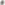 5. Ответственность5.1. Начальник отдела несет ответственность:За ненадлежащее выполнение возложенных на него задач в соответствии с действующим законодательством, положением об управлении по организации закупок и контролю за ценообразованием администрации города Тулы и настоящей должностной инструкцией.За соблюдение ограничений, предусмотренных статьей 13 Федерального закона от 02.03.2007 № 25-ФЗ «О муниципальной службе в Российской Федерации».5.13. За надлежащее выполнение основных обязанностей муниципального служащего, предусмотренных статьей 12 Федерального закона от 02.03.2007 № 25-ФЗ «О муниципальной службе в Российской Федерации».За соблюдение запретов, связанных с муниципальной службой, предусмотренных статьей 14 Федерального закона от 02.03.2007 № 25-ФЗ «О муниципальной службе в Российской Федерации».За достоверность и своевременность представления информаций, справок по направлениям своей деятельности.За сохранность конфиденциальной и другой охраняемой информации, полученной при исполнении должностных обязанностей по муниципальной службе.Начальник отдела несет ответственность за выполнение возложенных на него обязанностей в соответствии с действующим законодательством и настоящей должностной инструкцией.Начальник отдела обязан уведомлять главу администрации города Тулы, органы прокуратуры или другие государственные органы обо всех случаях обращения к нему каких-либо лиц в целях склонения его к совершению коррупционных правонарушений.